【ITI國企班招生起跑】經濟部國家菁英培訓計畫ITI國企班即日起至110年3月17日開放網路報名校友就業發展及實力在業界有口皆碑請大家鼓勵您身邊跟您同樣優秀的親朋好友加入ITI。高雄及台南場說明會將於1/23、24(六、日)下午2時舉辦，歡迎參加了解。說明資訊如下:1.拜訪報考專區: https://ibap.iti.org.tw/2.報名北中南招生說明會:https://ibap.iti.org.tw/#section-73.下載招生簡章: https://urli.ai/110_ITI國企班簡章下載4.聯絡招生小組: 03-5715182 轉分機104或109敢夢就追，ITI挺你躍上國際快報名【國企班招說會1/23高雄場】網址：https://ibap.iti.org.tw/#section-7#ITI #國企班 #招生 #敢夢就追ITI挺你躍上國際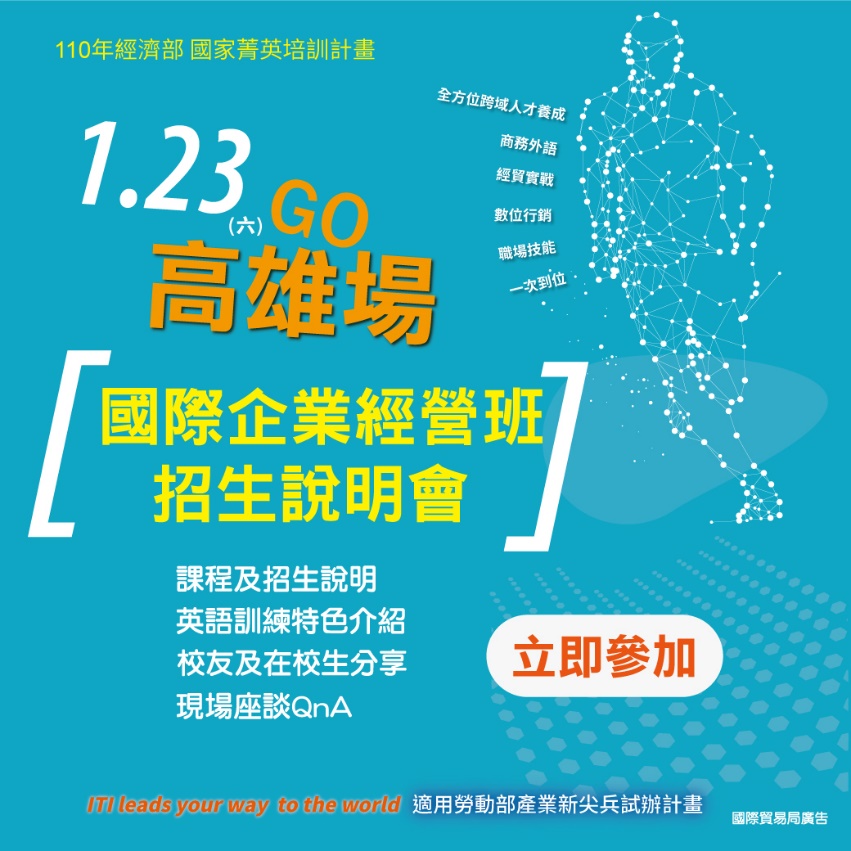 